МИНИСТЕРСТВО ОБРАЗОВАНИЯ И НАУКИ РЕСПУБЛИКИ ДАГЕСТАНГОСУДАРСТВЕННОЕ БЮДЖЕТНОЕ ПРОФЕССИОНАЛЬНОЕ ОБРАЗОВАТЕЛЬНОЕ УЧРЕЖДЕНИЕ РЕСПУБЛИКИ ДАГЕСТАН «ПРОФЕССИОНАЛЬНО-ПЕДАГОГИЧЕСКИЙ КОЛЛЕДЖ ИМЕНИ З.Н.БАТЫРМУРЗАЕВА»УТВЕРЖДАЮ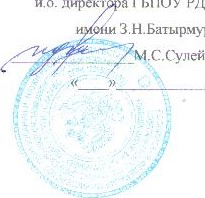 отчетО РЕЗУЛЬТАТАХ САМООБСЛЕДОВАНИЯ ЗА 2020 ГОД ГОСУДАРСТВЕННОГО БЮДЖЕТНОГО ПРОФЕССИОНАЛЬНОГО ОБРАЗОВАТЕЛЬНОГО УЧРЕЖДЕНИЯ «ПРОФЕССИОНАЛЬНО-ПЕДАГОГИЧЕСКИЙ КОЛЛЕДЖ ИМЕНИ З.Н.БАТЫРМУРЗАЕВА»(НА 1 октября 2020 г.)Отчет рассмотрен и одобрен на заседании педагогического совета «27»сентября 2020 г,г.ХасавюртОГЛАВЛЕНИЕ Введение1. Организационно - правовое обеспечение образовательной деятельности 2. Система управления образовательным учреждением.2.2 Соответствие собственной нормативной и организационно - распорядительной документации действующему законодательству и Уставу.2.3 Организация взаимодействия структурных подразделений колледжа3. Оценка образовательной деятельности.4. Организация учебного процесса5.Организация учебной и производственной практики6. Структура и система организации воспитательной работы7. Информационно - методическое обеспечение образовательного процесса8. Качество кадрового обеспечения.9. Выводы10. Приложение1Введение.Самообследование ГБПОУ РД  ППКим.З.Н.Батырмурзаева проведено в соответствии с п. 3  ч. 2   ст.  29  Федерального закона от 29.12.2012 г.   «Об образовании в Российской Федерации» № 273-ФЗ;  приказом Министерства образования и науки РФ от 14.06.2013 г. № 462 «Об утверждении Порядка проведения самообследования образовательной организацией»; приказом Министерства образования и науки РФ от 10.12.2013 г. № 1324 «Об утверждении показателей деятельности образовательной организации, подлежащей самообследованию» с изменениями, утв. приказом Министерства образования и науки РФ от 15.02.2017 г. № 136 «О внесении изменений в показатели деятельности образовательной организации, подлежащей самообследованию, утвержденные приказом Министерства образования и науки РФ от 10.12.2013 г. № 1324». Самообследование проводилось в соответствии с программой самообследования, утвержденной директором колледжа. Программа самообследования составлена на основании приказа Министерства образования и науки РФ от 10.12.2013 г. № 1324 «Об утверждении показателей деятельности образовательной организации, подлежащей самообследованию».        Цель самообследования: определение состояния образовательного процесса, выявление недостатков в организации работы колледжа, а также выявление неиспользованных резервов при подготовке специалистов.          При проведении самообследования рабочая группа анализировала:  - организационно - правовое обеспечение образовательной деятельности; - учебно - методическое и информационное обеспечение; кадровое    и    материально - техническое    обеспечение    образовательного процесса- структуру и содержание подготовки специалистов; - организацию учебного процесса; - уровень подготовки специалистов; - воспитательную работу; - научно - методическую и исследовательскую работу.Основные выводы и предложения по результатам проведенного   самообследования  изложены в настоящем отчете. 1. Организационно - правовое обеспечение образовательной деятельности 1.1  Полное наименование образовательного учреждения Государственное бюджетное профессиональное образовательное учреждение Республики Дагестан «Профессионально-педагогический колледж имени З.Н. Батырмурзаева» (далее по тексту колледж).  Сокращенное наименование образовательного учреждения: ГБПОУ РД ППК им.З.Н.Батырмурзаева1.2  Местонахождение (юридический и фактический адрес)  Юридический адрес: 368000 г.Хасавюрт ул. Имама Шамиля 117 1.3  Телефон, факс, адрес электронной почты, адрес официального сайта:8 (87231)52633, e-mail:  hpk1978@mail.ru   Адрес официального сайта: ppk-z.dagestanschool.ru1.4  УставУстав ГБПОУ РД «Профессионально - педагогический колледж имени З.Н.Батырмурзаева» утвержден приказом Министерства образования и науки Республики Дагестан от 26 декабря 2011 года № 1762, зарегистрированный Межрайонной инспекцией ФНС России № 17 по Республике Дагестан за государственным регистрационным номером 1020502110958 от 24 января 2012 года.1.5 Учредитель, реквизиты документов, содержащих решение учредителя о создании образовательного учреждения Учредителем ГБПОУ РД «Профессионально - педагогический колледж имени З.Н. Батырмурзаева» и собственником его имущества является Республика Дагестан. Органом, осуществляющим полномочия и функции учредителя от имени Республики Дагестан, является Министерство образования и науки Республики Дагестан. Органом, осуществляющим полномочия собственника имущества колледжа от имени Республики Дагестан, является Министерство имущественных и земельных отношений Республики Дагестан. Учредитель Министерство образования и науки Республики Дагестан.Документы об образовательной деятельности:Лицензия на осуществление образовательной деятельности от17.02.2017 года №8832 (бессрочная)выдана в соответствии с приказом Министерства образования и науки Республики Дагестанот17.02.2017 №583-04/17Свидетельство о государственной аккредитации: от 30.09.2014г. № 5938, срок действияаккредитации – до 30 мая 2019 года.
Историческая справка.В 1930 году Дагобком партии разработал план подготовки учительских кадров для школреспублики. Было предусмотрено открыть 8 национальных педкомбинатов, ибо двадействующих педкомбината (в Буйнакске и Дербенте), разумеется, не удовлетворялизапросы непрерывно расширяющейся школьной сети республики.Согласно решению Дагобкома партии, Наркомпрос в январе 1931г. в Хасавюрте открылиКумыкский педкомбинат на базе школы 1 ступени. Обучение велось на кумыкском, ногайском, чеченском языках. Первым директором был назначен известный дагестанскийпросветитель, поэт, драматург – СалаватовАлимпашаКанбулатович. В первые годы впедколлективе работало всего 14 человек, четверо из которых были совместителями.Контингент учащихся в 1933 году составлял 154 человека. Из них подавляющеебольшинство - представители сельской молодежи. В 1934 г. состоялся первый выпуск:школы республики получили 12 учителей начальных классов, в основном из коренныхнародностей равнинного Дагестана.В 1934г. бюро обкома партии приняло постановление о реорганизации педагогическихкомбинатов и переводе обучения в национальных педкомбинатах на русский язык. В этомже году Хасавюртовский педкомбинат был преобразован в педагогический техникум.Директором его стал Даудов Р.А. – талантливый организатор, опытный наставникпреподавателей и молодежи.В 1937 году Хасавюртовский педтехникум был переименован в педагогическое училище. За1934 – 1941 года педтехникум подготовил 326 учителей начальных классов, в основном изместных народностей Дагестана. Среди них известные государственные и общественныедеятели, писатели, офицеры Советской Армии: Мантаев А. – председатель Президиумаверховного Совета ДАССР, Яхъяев М.С. – известный писатель, Мантаева У. – писатель,Даибов А., Аджиев Д., Магарамов Н. - полковники и др.В годы ВОВ коллектив педагогического училища перестроил свою работу в соответствии стребованиями военного времени. На фронт ушли директора Салаватов А., Даудов Р.,преподаватели Алиев М., Азаматов М., Арсланалиев А., Абидова Г., Кадиев А. и многиевыпускники. Многие из них стали командирами, политработниками, агитаторами,фронтовыми корреспондентами.В годы войны контингент учащихся резко сократился, но занятия продолжались. Ежегоднопедучилище выпускало учителей, пополняя сильно поредевшие ряды учителей республики.В здании педучилища размещался эвакуационный госпиталь, занятия проводились в городе,в неприспособленных помещениях. За 4 года войны педучилище подготовило 114 учителей.Коллектив педучилища с честью вынес суровое испытание, выпавшее на его долю в годыВОВ.Первого сентября 1945г. начался первый послевоенный учебный год. В коллективпреподавателей и учащихся влились бывшие фронтовики. С 1945 учебного года педучилищевозглавилДжанаев Н.А. он вложил много труда для повышения уровня учебновоспитательной работы, укрепления учебно-материальной базы. В годы 4-й пятилеткиувеличился контингент учащихся. Если в 1945-1946 гг. в педучилище обучалось 191учащихся, то в 1950-1951 уч. году только на очном отделении обучалось 240 человек.День 8 апреля 1948 г. стал знаменательным в жизни педучилища. В этот день ему былоприсвоено имя пламенного революционера, просветителя, активного борца за властьСоветов в Дагестане З.Н. Батырмурзаева.За годы 4–й пятилетки педучилище подготовило 147 учителей. Обучение в педучилище изтрехгодичного было переведено на четырехгодичное.В послевоенные годы педучилище окончили Орусханов Г., архитектор, бывший секретарьДагобкома партии, Сотавов Н.А. – профессор, доктор исторических наук, зав. кафедройДГУ, Магидов Х.Д. – министр Просвещения, Атаев Б. – писатель, драматург и многие др.Во второй половине прошлого столетия педучилище представляло собой крупное, среднееспециальное учебное заведение. Из года в год укрепляется учебно – материальная база,растет контингент учащихся. В 50 – 60 г.г. в педколлективе работали опытные педагоги,способные решать любые задачи. Если 1960 – 1961 уч. году в педучилище учились 292учащихся, то 1968 – 1969 г.г. контингент составил 639 учащихся. С 1969г. в педучилищесоздаются школьное, дошкольное и физкультурное отделения.Следует отметить огромные заслуги директоров педучилища тех лет – Джанаева Н.А.,Кадиева А.А., Моллаева Б.А., Атаева З.А.В 1967 г. директором педучилища был назначен Гусейнов А.Р., который возглавлял его втечение 33 лет. При нем значительно укрепилась материальная база педучилища. Былипостроены учебный корпус, общежитие, спортивный зал, спортивный комплекс. Во второйполовине 80 г. в СССР произошли большие перемены, которые были связны сперестройкой. Изменившиеся условия потребовали коренных изменений в содержанииобразования, дифференциации и индивидуализации обучения, подготовки и переподготовкиучителя нового типа обладающим новым педагогическим мышлением.В соответствии с решением коллегии министерства Народного образования ДАССР от 251991г. и в целях качественной подготовки педагогических кадров для школ республики, впорядке эксперимента, на базе Хасавюртовского педагогического училища былоорганизовано среднее специальное учебное заведение повышенного типа – высшеепедагогическое училище (колледж) Приказ Министерства Народного образования ДАССРот 05 апреля 1991г. № 49.В целях реализации Федеральной программы развития систем образования и повышениякачества подготовки педагогических кадров, учитывая ходатайство Правительствареспублики Дагестан, а также материалы аттестации училища, проведенной Министерствомобразования республики Дагестан, в 1994г. Хасавюртовское педагогическое училище было преобразовано в Хасавюртовский педагогический колледж (Приказ Министерстваобразования РФ от 30.09.1994г. № 372).В этом плане среди ССУЗ республики Хасавюртовское педучилище было реорганизовано ввысшее педагогическое училище – колледж. Значительным явлением стало создание в1994г. учебно–педагогического комплекса «Педколледж – детсад «Сказка» – школа». Онпредставлял собой среднее специальное учебное заведение высшего типа, модельнепрерывного образования и многоуровневой подготовки педагогических кадров.С 2000 г. директором Хасавюртовского педагогического колледжа стал Канаев Р.Х.,кандидат педагогических наук.С сентября 2002г. введены новые образовательные стандарты среднего профессиональногообразования (Минобразование России от 4 февраля 2002г., регистр. № 04- 0313-П). В этомже году в колледже открыты новые специальности: русский язык и литература, математика,родной язык и литература, социальная педагогика. Начата двухуровневая подготовкаспециалистов - базового и повышенного уровня.Постановлением Правительства Республики Дагестан от 13.03.2014г. №104 Хасавюртовскийпедагогический колледж имени З.Н. Батырмурзаева был переименован в государственноепрофессиональное образовательное бюджетное учреждение «Республиканскийпедагогический колледж имени З.Н. Батырмурзаева».Постановлением Правительства Республики Дагестан от 22августа 2016г №250 "Ореорганизации и изменении наименований государственных бюджетных профессиональныхобразовательных учреждений РД, подведомственных Министерству образования и наукиРД", положениями Федерального закона от 29.12.2012г. №273-ФЗ "Об образовании вРоссийской Федерации", «Республиканский педагогический колледж имени З.Н.Батырмурзаева» был переименован в «Профессионально - педагогический колледж имениЗ.Н. Батырмурзаева»Сегодня Государственное бюджетное профессиональное образовательное учреждениеРеспублики Дагестан «Профессионально - педагогический колледж имени З.Н.Батырмурзаева» является одним из крупных средних специальных учебных заведений.1.6  Организационно - правовая форма Организационно - правовая форма: Государственное бюджетное учреждение Республики Дагестан. Тип учреждения: бюджетное учреждение  Тип образовательного учреждения: профессиональная образовательная организация. Вид учреждения: колледж. 1.7  Свидетельство о постановке на учет юридического лица в налоговом органе УФК по РД, л/с 20036Ш17190- для субсидийл/с 14032075050 – для пособий сиротамГРКЦ НБ Банка Росси по РД г.МахачкалаИНН 0544013446КПП 054401001БИК 048209001ОКПО 02094761ОГРН 01020502110958ОКВЭД 80.22.21ОКАТО 82435000000ОКОПФ 72Режим налогооблажения - общий
2. Система управления образовательным учреждением2.1  Соответствие организации управления образовательным учреждением уставным требованиям Управление колледжем осуществляется в соответствии с Конституцией Российской Федерации, Федеральным законом от 29.12.2012г. «Об образовании в Российской Федерации»   № 273-ФЗ; Федеральным законом от 03.11.2006г.,Уставом колледжа. Основные направления управления колледжем: - обеспечение эффективного взаимодействия колледжа с региональными органами управления образованием, социальными партнерами, обществом в целом; - обеспечение успешного развития колледжа;  - координация деятельности всех подразделений;  -  мониторинг развития колледжа;  - формирование системы управления качества образовательного процесса по подготовке специалистов;   -развитие студенческого самоуправления.  В соответствии с Уставом организационная структура колледжа формируется и утверждается директором. Организационная структура включает следующие подразделения:- отдел по учебной работе; - методическая служба;  - воспитательная и социальная службы;  - библиотека;  - общежитие;- столовая;  - бухгалтерия; - отдел кадров; - хозяйственная часть.  Действующая организационная структура сформирована в соответствии со спектром задач, связанных с деятельностью колледжа. Все структурные подразделения осуществляют свою деятельность на основе Положений, утвержденных директором колледжа, и функционируют в составе учебного заведения как единый учебно-воспитательный комплекс. Представители колледжа входят в различные профессиональные и отраслевые ассоциации и советы и обеспечивают, таким образом, участие общественности в управлении колледжем. Участие Учредителя в управлении колледжем осуществляется в соответствии с процедурами, предусмотренными законодательством, к которым, в первую очередь, относятся: включение представителя Учредителя в состав Наблюдательного совета колледжа, аттестация педагогических работников, установление государственного задания по подготовке специалистов. Непосредственное управление деятельностью колледжа осуществляет директор. Директор колледжа без доверенности действует от имени колледжа, в том числе представляет интересы колледжа и совершает сделки от имени колледжа, утверждает штатное расписание, внутренние документы, регламентирующие деятельность колледжа, подписывает план финансово - хозяйственной деятельности, бухгалтерскую отчетность, издает приказы и дает указания, обязательные для исполнения всеми работниками колледжа. По основным направлениям деятельности управление осуществляется заместителями директора по учебно-производственной и административно-хозяйственной работе. Оперативное руководство осуществляется руководителями структурных подразделений: начальник отдела по учебной работе, начальник отдела по социальной и воспитательной работе, заведующий практикой. Управление колледжем осуществляется на основе сочетания принципов самоуправления и единоначалия, опосредованно через функционирование Совета колледжа и общего собрания трудового коллектива. Общее руководство колледжем осуществляет выборный представительный орган самоуправления - Совет колледжа. В состав Совета входят директор колледжа, представители всех категорий работников, обучающихся, родителей, представителей заинтересованных организаций. Совет осуществляет свою деятельность в соответствии с Положением о Совете колледжа. Заседания Совета колледжа созываются по мере необходимости, но не реже одного раза в квартал. Общее собрание трудового коллектива проводится не реже двух раз в учебный год. Для обеспечения коллегиальности в решении вопросов учебно-методической и воспитательной работы, физического воспитания обучающихся действует Педагогический совет, состав и деятельность которого определяется Положением о Педагогическом совете. Заседания Педагогического совета проводятся не реже одного раза в квартал. Заседания Педагогического совета колледжа протоколируются. Организацию выполнения решений Педагогического совета осуществляет его Председатель и ответственные лица, указанные в решении. На заседаниях педагогического совета рассматриваются вопросы содержания и качества обучения, достижений педагогической науки, вопросы учебно - воспитательной работы, другие вопросы образовательной деятельности колледжа. Состав педагогического совета формируется ежегодно под председательством директора. По обсуждаемым вопросам педсовет выносит решения, о выполнении которых докладывает председатель педсовета на последующих заседаниях. Для рассмотрения   научно - методических, инновационных и экспериментальных проблем организации образовательного процесса и обеспечения повышения квалификации преподавателей в колледже создан учебно - методический совет, действующий на основании Положения о его деятельности. Заседания УМС в соответствии с Положением проводятся не реже двух раз в полугодие. В целях совершенствования преподавательского мастерства и повышения качества обучения обучающихся были созданы и действовали предметные (цикловые) комиссии:  - преподавателей гуманитарных дисциплин и физического воспитания; - преподавателей специальных дисциплин и мастеров производственного обучения социально - экономического профиля; - преподавателей специальных дисциплин и мастеров производственного обучения технического профиля; - преподавателей естественно – математических   дисциплин  В соответствии с планами работы ежемесячно проводятся заседания предметных (цикловых) комиссий, на которых обсуждаются вопросы учебно - методического обеспечения занятий по дисциплинам циклов, формы, средства и методы проведения занятий, состояние успеваемости обучающихся, заслушиваются отчеты по итогам повышения квалификации и стажировок педагогических работников и другие вопросы. На период подготовки и проведения отдельных мероприятий и выполнения наиболее значимых работ, таких как смотры - конкурсы, недели специальностей и мероприятия, посвященные знаменательным датам, разработка инновационных образовательных проектов, концепций перспективных планов развития создаются рабочие группы и комиссии, которые утверждаются приказом директора колледжа. В целях оказания содействия в управлении колледжем, воспитания сознательной дисциплины, культуры поведения, обеспечения оптимальных условий организации образовательного процесса, защиты прав и представления интересов студентов в колледже организована работа студенческого Совета. В целях содействия занятости и трудоустройству выпускников в колледже работает Служба содействия трудоустройству выпускников. Для обсуждения оперативных вопросов и принятия решений заместителями директора проводятся совещания с работниками структурных подразделений. Заместители директора и руководители структурных подразделений проходят аттестацию на соответствие занимаемой должности в соответствии с Положением о порядке аттестации заместителей руководителя учреждения, руководителей структурных подразделений и кандидатов на должность заместителя руководителя учреждения, руководителя структурного подразделения Выводы: Организация управления образовательным учреждением соответствует уставным требованиям. 2.2 Соответствие собственной нормативной и организационно - распорядительной документации действующему законодательству и Уставу В 2020 году разрабатывались текущие планы работы колледжа. В соответствии с целями и задачами, поставленными на учебный год, планировалась работа членов администрации, руководителей служб и структурных подразделений, предметных (цикловых) комиссий. Собственная нормативная и организационно - распорядительная документация соответствует Уставу колледжа и действующему законодательству. На период составления отчета о самообследовании в колледже действуют 102 локальных нормативных акта. Все действующие в колледже Положения разработаны, согласованы и утверждены в установленном порядке. С целью поддержания соответствующего качества документов регулярно ведется пересмотр и актуализация локальной нормативной базы колледжа. В колледже ежегодно издаются приказы: по организации учебного процесса, по личному составу сотрудников, по личному составу обучающихся, приказы по основной деятельности. Должности работников колледжа определены штатным расписанием, утверждаемым директором. Обязанности работников определяются должностными инструкциями, разработанными в соответствии с установленными квалификационными требованиями, профессиональными стандартами, с учетом специфики работы образовательного учреждения. Должностные инструкции сотрудников частично пересматривались в 2018 году. Профессиональные образовательные программы разработаны в соответствии с требованиями ФГОС. Учебно - программная документация колледжа соответствует государственному стандарту в части государственных требований к минимуму содержания и уровню подготовки выпускников средних профессиональных учебных заведений и ФГОС. Нормативные правовые и организационно-распорядительные документы, обеспечивающие функционирование колледжа:            - Устав колледжа;  - Коллективный договор;  - Правила внутреннего трудового распорядка;   - Положение о наблюдательном совете колледжа.  	1.2.2. 	Нормативные 	документы, 	регламентирующие 	организацию образовательного процесса и управление качеством образования: Положение о приемной комиссии;  Положение о методическом кабинете;  Положение об учебном кабинете (лаборатории);  Положение о текущем контроле знаний и промежуточной аттестации студентов;  Положение о порядке проведения государственной итоговой аттестации;  Положение об организации учебного процесса;  Положение о производственной (профессиональной) практике студентов;  Положение об организации самостоятельной работы студентов;  Положение о подготовке и проведении тестового контроля уровня знаний, умений и навыков студентов;  Положение об учебно-методическом комплексе дисциплины;  Положение о порядке перевода студентов других учебных заведений;  - Положение о порядке выполнения и защиты курсовой работы (проекта); Положение о портфолио студента; Положение о порядке выполнения и защиты выпускной квалификационной работы;  Положение о мониторинге реализации основных профессиональных образовательных программ;  Положение о ведении и проверке журналов;  Положение о внутриколледжном контроле качества образования;  Положение о проведении спартакиады.1.2.3. Нормативные документы, регламентирующие организацию воспитательной работы: Положение о  студенческом совете  общежития;  Положение о  смотре-конкурсе на лучшую комнату в общежитии;  Правила внутреннего распорядка для студентов; Положение о совете студенческого самоуправления;   Положение о  дежурстве;   Положение о смотре-конкурсе  «Лучшая студенческая группа»;   Положение о классном воспитателе;  Положение о студенческом  общежитии.  1.2.4. Нормативные документы, определяющие права и обязанности различных категорий работников: Должностные инструкции работников.  1.2.5. Нормативные документы, регламентирующие работу с кадрами: - Положение об  аттестации преподавателей колледжа.  1.2.6. Нормативные документы по оплате труда работников колледжа: - Положение об оплате труда работников колледжа.  1.2.7. Нормативные документы, устанавливающие порядок стипендиального обеспечения, морального и материального стимулирования студентов: Положение о стипендиальной комиссии;  Положение о стипендиальном обеспечении и других формах материальной поддержки студентов;  Положение о приеме и обучении студентов на платной основе. 1.2.8.Нормативные документы, регламентирующие деятельность структурных подразделений колледжа: Положение о заочном отделении;  Положение о предметно-цикловой комиссии;  Положение о методическом совете; Положение о методическом кабинете; Положение о научно-методической работе преподавателей; Положение об учебном кабинете; Положение о проведении Недели науки и творчества; Положение о предметной олимпиаде; Положение 	о 	смотре-конкурсе 	методических 	работ 	педагогических работников; Положение о методических разработках; Положение о школе начинающего педагога; Положение о творческой группе преподавателей; Положение о творческой группе студентов; Положение о научном студенческом обществе;  Положение о научно-практической конференции студентов; Положение о конкурсе на лучшую научно-исследовательскую студенческую работу. Нормативно-правовая и организационно-распорядительная документация колледжа постоянно обновляется, вносятся изменения и дополнения, позволяющие повысить эффективность управления колледжем и качество профессиональной подготовки студентов.  Приоритетное внимание уделяется разработке положений и инструкций, которые призваны обеспечить:  создание условий для эффективной самостоятельной работы студентов, рассматриваемой как главный фактор освоения профессиональных образовательных программ;  разработку 	механизмов 	систематического 	обновления 	содержания образования на всех его уровнях;  гармонизацию учебных планов, устранение их перегруженности и обеспечение адекватности содержания подготовки требованиям дальнейшей профессиональной деятельности выпускников;  широкое и педагогически целесообразное использование в образовательном процессе информационно-коммуникационных технологий.  Выводы: Собственная     нормативная     и     организационно – распорядительная документация соответствует действующему законодательству и Уставу. Действующие локальные нормативные акты, регламентирующие организацию образовательной деятельности, качество годового и перспективного планирования, порядок организации и ведения делопроизводства позволяют достигать цели и решать задачи, стоящие перед колледжем. 2.3 Организация взаимодействия структурных подразделений колледжа В колледже реализуется комплексная система организационно - управленческого взаимодействия всех структурных подразделений по совершенствованию образовательного процесса и реализации задач, поставленных государством и обществом. Каждое структурное подразделение ежегодно планирует свою работу в соответствии с направлениями и задачами колледжа. Своевременное и четкое планирование работы всех структурных подразделений колледжа, систематический контроль за реализацией планов способствует мобилизации коллектива на выполнение главной задачи – совершенствование содержания и уровня образовательного процесса. Учебно - производственный процесс возглавляет заместитель директора по учебно – производственной работе, которому подчиняются и работают во взаимодействии: - начальник отдела по учебной работе;  - методист;  - заведующий практикой. Воспитательной работой в колледже руководит начальник отдела по социальной и воспитательной работе, который непосредственно подчиняется директору и руководит педагогом – организатором, педагогом дополнительного образования, библиотекарем, воспитателями общежития, педагогом - психологом, социальными педагогами, руководителем физического воспитания. Учебный процесс организует начальник отдела по учебной работе, которому подчиняются преподаватели, преподаватель – организатор ОБЖ, секретарь учебной части.  Практическим обучением в колледже руководит заведующий практикой, который координируют и контролируют работу мастеров производственного обучения, руководителей учебных и производственных практик. Библиотека создает единое информационно - методическое пространство, обеспечивающее образовательный процесс в колледже. Бухгалтерия обеспечивает ведение достоверного бухгалтерского, налогового и управленческого учета финансово - хозяйственной деятельности учреждения. Отдел кадров колледжа обеспечивает выполнение кадровой политики, стратегии учреждения, комплектацию колледжа кадрами. Административно – хозяйственную часть возглавляет заместитель директора по административно – хозяйственной работе, который обеспечивает планирование, организацию и контроль административно - хозяйственного обеспечения деятельности учреждения. Основные направления и содержание работы колледжа регламентированы: для структурных подразделений – Положениями, для сотрудников, преподавателей - должностными инструкциями. Оперативное руководство обеспечивается посредством издания приказов и распоряжений по колледжу, а также еженедельных совещаний при директоре. Учебные корпуса и общежитие оснащены вычислительной, компьютерной и оргтехникой, объединены в локальную сеть, что позволяет реализовывать оперативное управление и осуществлять своевременный контроль над исполнением приказов руководства колледжа. Выводы: Существующая система управления колледжем соответствует требованиям законодательства РФ, предъявляемым к образовательному учреждению, Уставу и обеспечивает выполнение требований к организации работы по подготовке квалифицированных рабочих, служащих и специалистов среднего звена. 3. Оценка образовательной деятельности.Образовательной деятельностью согласно п 2 Федерального закона «Об образовании в Российской Федерации» №273-ФЗ от 29 декабря 2012 года является деятельность по реализации образовательных программ. В бюджетном профессиональном образовательном учреждении РД «Профессионально-педагогический колледж имени З.Н. Батырмурзаева» (далее - колледж) самостоятельно разрабатываются, утверждаются и реализуются основные профессиональные образовательные программы среднего профессионального образования, обеспечивающие получение квалификации и определяющие содержание образования. Содержание образования призвано содействовать взаимопониманию и сотрудничеству между людьми, народами независимо от расовой, национальной, этнической, религиозной и социальной принадлежности, учитывать разнообразие мировоззренческих подходов, способствовать реализации права обучающихся на свободный выбор мнений и убеждений, обеспечивать развитие способностей каждого человека, формирование и развитие его личности в соответствии с принятыми в семье и обществе духовно-нравственными и социокультурными ценностями. Основные цели образовательной деятельности в колледже: - удовлетворение актуальных образовательных потребностей и интересов студентов, их интеллектуальное, духовно-нравственное, творческое, физическое и профессиональное развитие; - приобретение обучающимися в процессе освоения ППССЗ знаний, умений, навыков, опыта и формирование компетенций, определенных уровня и объема, позволяющих вести профессиональную деятельность по конкретной специальности.Образовательная деятельность в колледже осуществляется на государственном языке Российской Федерации - русском. Преподавание и изучение государственного языка ведется в соответствии с федеральными государственными образовательными стандартами среднего профессионального образования (далее - ФГОС СПО). Реализация ППССЗ осуществляется в очной, заочной и очно-заочной (в том числе с использованием дистанционных образовательных технологий) формах обучения. Сроки получения среднего профессионального образования с учетом различных форм обучения, а также требования к структуре, объему, условиям реализации и результатам освоения ППССЗ по специальностям устанавливаются соответствующими ФГОС СПО. Обучающиеся на базе основного общего образования получают среднее профессиональное одновременно со средним общим образованием в пределах соответствующей ППССЗ. Организация образовательной деятельности в колледже соответствует требованиям, предъявляемым ФГОС СПО, Порядком организации и осуществления образовательной деятельности по образовательным программам среднего профессионального образования, и осуществляется в соответствии сутвержденными колледжем учебными планами, календарными учебными графиками и расписаниями учебных занятий по реализуемым специальностям: - 44.02.01 Дошкольное образование; - 44.02.02 Преподавание в начальных классах;- 44.02.05 Коррекционная педагогика в начальном образовании; - 49.02.01 Физическая культура; - 39.02.01Сестринское дело-09.02.06 Сетевое и системное администрирование-43.02.12 Технология эстетических услугАнализ деятельности колледжа по следующим утвержденным показателям (по состоянию на 1 октября 2020 года): Общая численность студентов, обучающихся по образовательным программам подготовки специалистов среднего звена (в том числе с разбивкой по очной и заочной формам обучения) - 1931 человек, в том числе 1295 человек по очной, 636 человек по заочной формам обучения. Количество реализуемых программ среднего профессионального образования (ППССЗ) - 19. В колледже на 1 октября 2020 года реализуется 7 специальностей по ФГОС СПО укрупненных групп «Образование и педагогические науки», «Физическая культура и спорт», «Социология и социальные науки». Численность студентов, зачисленных на первый курс на очную форму обучения за счет средств регионального бюджета, за отчетный период - 316 человек, Выполнение контрольных цифр приема по очной форме обучения за 2019 год составило 100%, в 2020 году - также 100%.4. Организация учебного процесса Прием на обучение в ГБПОУ РД «Профессионально- педагогический колледж имениЗ.Н.Батырмурзаева» в 2020 году был организован соответствии с требованиямиФедерального Закона от 29.12.2012 «Об образовании в Российской Федерации» №273-ФЗ,приказом Министерства образования и науки Российской Федерации от 23 января 2014года № 36 «Об утверждении порядка приема на обучение по образовательнымпрограммам среднего профессионального образования» и иными нормативнымидокументами, регулирующими вопросы приема.В 2020 году Министерством образования Республики Дагестан были реализованыпринципы установления контрольных цифр приема по профессиям и специальностямсреднего профессионального образования за счет средств бюджета Республики Дагестан – наконкурсной основе в соответствии с прогнозом потребности рынка труда. Результатомпроведения приемной кампании 2020 года стало 100% выполнение контрольных цифрприема.Зачисление проводилось на основании результатов конкурса аттестатов. Вступительныеиспытания сдавали абитуриенты, поступающие на специальность «Физическая культура»,«Сестринское дело», что обусловлено профессиональной спецификой. Средний баллабитуриентов: от 3,7 балла до 4,2 балла.В процессе работы Приемной комиссии было проведено анкетирование абитуриентов с целью выявить источники информации о колледже и причины выбора данного места учебы.Абитуриентам предлагалось анонимно ответить на вопросы, выбрав вариант ответа, либо предложить свой вариант. Было собрано и обработано 408 анкет. Анкетирование показало, что наибольшее число абитуриентов (190) узнают о колледже и находят информацию о приеме в Интернете, в частности, на сайте колледжа. На втором месте по популярности остается«сарафанное радио», т.е. будущим абитуриентам рассказывают о колледже друзья или родители (171). 54 опрашиваемых ответили, что прочитали о колледже в справочниках для абитуриентов, а 97 узнали о колледже в школе, от учителей.Выбор ответов на вопрос «Почему Вы решили поступать в ГБПОУ РД Профессионально-педагогический колледж имени З.Н.Батырмурзаева» показывает, что большинствоабитуриентов (225) привлекает конкретная специальность, которая им интересна.Для 95 абитуриентов выбор объясняется и тем, что в колледже учились родственники или друзья. Предоставление общежития как фактор, способствующий выбору, отметили 37 человек, а то, что при поступлении не нужно сдавать экзамены, оценили лишь 13 человек.Таким образом, представление колледжа в сети Интернет посредством сайта колледжа иинформации на других порталах (соц.сеть «В контакте», интернет-справочник «ТуГис» идр.) – наиболее эффективный способ донесения информацию до потенциальных абитуриентов. Полнота представленной на сайте информации, её разнообразие могут влиять на выбора битуриентов образовательного учреждения.Таким образом, по итогам приемной кампании 2020 года контрольные цифры приема студентов в колледж выполнены в полном объеме.Непосредственная (урочная) образовательная деятельность организована на основанииграфиков учебного процесса, составленных в соответствии с ФГОС.В первом полугодии в группах от 11 до 17 учебных недель; все группы, за исключением 1курса на базе 9 классов имеют недельную экзаменационную сессию.Во втором полугодии количество недель от 14 на выпускных курсах до 22 на 1 курсе базы 9классов. Завершается учебный год экзаменационной сессией, а на выпускном курсе –Государственной итоговой аттестацией. Обучение ведется в две смены.Учебные занятия теоретического обучения в колледже начинаются в 8 часов 30 минут в соответствии с расписанием, уроки и занятия в рамках учебной и производственной практики - в соответствии с режимом базовой образовательной организации или учреждения. Для всех видов аудиторных занятий академический час устанавливается продолжительностью 45 минут. В предпраздничные дни продолжительность академического часа может быть сокращена на 5-15 минут. Расписание звонков составляется с учетом проведения сдвоенных уроков (пар) по одной дисциплине или междисциплинарному курсу в рамках профессионального модуля и утверждается директором на начало учебного года. Продолжительность пары - 1 час 30 минут. Продолжительность перемен между занятиями - 10 минут. Для организации питания установлен перерыв продолжительностью 40 минут.    Максимальный объем учебной нагрузки составляет 54 академических часа в неделю, включая все виды аудиторной и внеаудиторной (самостоятельной) учебной работы.Максимальный объем аудиторной учебной нагрузки в очной форме получения образования составляет 36 академических часов в неделю. Максимальный объем аудиторной учебной нагрузки в заочной форме получения образования составляет 160 академических часов в год. Максимальный объем аудиторной учебной нагрузки в очно - заочной форме получения образования составляет 16 академических часов в неделю. Таким образом, организация учебного процесса в колледже осуществляется в соответствии с Положением о режиме учебных занятий, а также требованиями, предъявляемыми ФГОС СПО и Порядком организации и осуществления образовательной деятельности по образовательным программам среднего профессионального образования.5. Организация учебной и производственной практикиОрганизация учебной и производственной практики (далее - практика) на всех ее этапах соответствует нормативным документам, регламентирующих прохождение практики студентов колледжа осваивающих ППССЗ. Основной целью прохождения практики студентов является комплексное освоение студентами всех видов профессиональной деятельности, формирование общих и профессиональных компетенций, а также приобретение необходимых умений и опыта практической работы. Система учета и контроля за процессом прохождения практики в 2018 году была выстроена следующим образом: - заключались договоры с организациями о сотрудничестве по прохождению практики студентами; - на все виды практики были изданы приказы директора колледжа о направлении студентов на практику и назначении руководителей практики; - в журналах по практике (отдельный на каждую учебную группу на весь период обучения) руководителями практики велся учет посещения и оценивания прохождения всех видов практики студентами; - по завершении каждого этапа практики руководители практики представили отчеты о прохождении практики студентами; - результатом каждого этапа практики стали отчеты студентов о прохождении практики. Для всех видов практики разработаны рабочие программы, которые согласованы с работодателями, дневники, которые имеют единую структуру, определяют содержание, объем времени, виды работ и результаты практики. Все практики соответствовали срокам графика учебного процесса. В рамках организации практики в 2020 году колледж продолжил плодотворно сотрудничать с коллективами ведущих общеобразовательных и дошкольных образовательных учреждений г,Хасавюрт. Колледж организовал практику на договорной основе на базе 10 школ, 5 дошкольных образовательных учреждений, 5 учреждений дополнительного образования.Успеваемость студентов по программам практики в 2020 году составила 100 %, качество обученности (число обучающихся на «4 и 5») – 87% .По итогам преддипломной практики 2020 года успеваемость студентов составила 100%,Качество обученности студентов – 92,7% .В 2020 году была проведена работа по внесению корректив в программы практики и разработке программ практики по вариативным модулям, большое внимание уделялось разработке методического сопровождения практики как важнейшему условию теоретической и методической подготовки студентов к практической деятельности.Перспективы совершенствования работы по организации практики:1) сохраняется потребность в доработке документации по практике на всех специальностях;2) необходимо усилить подготовку студентов в сфере овладения интерактивной доской, современными ИКТ-технологиями, в т.ч. дистанционными.3) продолжить работу в предметно-цикловых комиссиях в данном направлении;4) повысить ответственность методистов за результаты практической подготовки студентов;5) активнее применять современные образовательные технологии на теоретических занятиях в колледже;6) организовать обучение преподавателей и студентов современным ИКТ-технологиям, вт.ч. дистанционным.Теоретическое обучение перемежается с концентрированной практикой. Объем практики на всех специальностях и курсах значительно больше во втором полугодии учебного года, чем в первом. Объем практической подготовки студентов, включая профессиональнуюпрактику, лабораторные и практические занятия составляет 55-60% от общего объемавремени, отведенного на теоретическое обучение и практику.
 Руководство всеми видами практики направлено на обеспечение непрерывности,системности и последовательности формирования у обучающихся профессиональныхкомпетенций. В рамках организации учебной и производственной практики реализуютсяследующие направления работы:- расширение социальных связей колледжа;- реализация совместных социальных проектов с образовательными учреждениями Дагестана;- повышение качества обученности студентов;- создание системы методического обеспечения практики; содействие трудоустройствувыпускников;- своевременное оформление договоров на оказание услуг с работниками базовых образовательных организаций;- создание системы общественной экспертизы оценки освоения студентами профессиональныхкомпетенций в ходе педагогической практики с привлечением работников ОУ;- организация изучения возможностей и запросов рынка труда для осуществления переориентации обучения на основе запросов возможного работодателя.6. Структура и система организации воспитательной работыС системой образования нераздельно связан воспитательный процесс, которому в колледже уделяется огромное внимание. С этой целью в колледже созданы все условия для воспитания творческой индивидуальности студента, владеющего культурой умственного труда, осознающего значимость выбранной профессии, способного любить ребенка и уважать его как личность Воспитательная работа в колледже строится на основе Конституции РФ, Закона РФ «Об образовании», Конвенции о правах ребенка, Устава колледжа Правил внутреннего распорядка колледжа и локальных актов.В основе воспитательной деятельности Государственного профессионального образовательного бюджетного учреждения РД «Профессионально -педагогический колледж имени З.Н.Батырмурзаева» уже многие годы лежит Концепция воспитательной системы на 2016-2020 учебный год.Суть концепции заключается в том, что жизнь и деятельность каждого студента объективно связана с исполнением системы социальных ролей и его гармоничность определяется тем, насколько он готов и способен выполнять полноценно систему этих ролей. Согласно данной концепции основными задачами воспитания студентов являются:Воспитание патриотов России, граждан правового демократического государства, гражданреспублики Дагестан.Воспитание всесторонне развитой личности, сочетающей себе высокое духовное богатство, научное мировоззрение, нравственную чистоту, гражданственность, патриотизм, потребность в труде, овладении ценностями мировой и отечественной культуры, историческим прошлым, умением вести здоровый образ жизни.Формирование у каждого студента активной жизненной позиции, включающей способность брать на себя ответственность, участвовать в принятии и реализации совместных решений, участии в политической жизни страны, обладании потребности самосовершенствования своего профессионализма, личностных, человеческих качеств, умении адаптироваться в условиях современного мира.Формирование мотивации на профессиональную деятельность, овладение основныхпринципов построения карьеры и навыками поведения на рынке труда, по адаптации к новымэкономическим условиям труда.Формирование основ культуры здоровья и сознательного отношения к семейной жизни.Формирование у студентов организаторских навыков, активной жизненной позиции.В решении данных задач по основным направлениям воспитательной работы используются различные программы: «Патриот", "Досуг", «Здоровье», программа комплексного сопровождения по адаптации студентов групп нового набора. Каждый год корректируетсяплан воспитательной работы колледжа.7. Система мониторинга воспитательной работыВ колледже разработана система мониторинга воспитательной работы, целью которого является выявление способности воспитательной системы колледжа содействовать развитию личности обучающегося. Система мониторинга воспитательной работы колледжа включает: 1. Разработку планов работы и анализ отчетов о проделанной работе: социальных педагогов, педагога - психолога, педагога - организатора, совета профилактики, совета самоуправления, совета общежития   колледжа и т.д. 2. Изучение состояния воспитания путем непосредственного наблюдения за ним: посещение классных часов, мероприятий, общежития колледжа.  3. Психолого - педагогическое сопровождение воспитательного процесса, включающее: посещение и анализ проводимых мероприятий, адаптацию обучающихся, работу по профилактике употребления алкоголя и психоактивных веществ среди обучающихся, работу по профилактике безнадзорности и правонарушений, диагностику подростков группы риска развития кризисных состояний, сирот и группы суицидального риска, психологическое сопровождение обучающихся с эмоционально - волевыми проблемами и трудностями взаимоотношений со сверстниками.  В ходе реализации плана совместных мероприятий с КДН и ЗП ежеквартально проводятся сверки по несовершеннолетним, состоящим на профилактическом учёте и семьям, находящимся в социально - опасном положении. Ежемесячно направляются списки студентов, допустивших более 30% пропусков занятий по неуважительным причинам для привлечения их и законных представителей к ответственности за уклонение от обучения. Специалистами отдела социальной и воспитательной работы проводится работа с семьями, находящимися в социально - опасном положении, в трудной жизненной ситуации. В колледже работает Совет профилактики правонарушений. Заседания Совета проводятся ежемесячно, на них рассматриваются материалы по фактам уклонения от обучения, нарушения студентами Устава образовательного учреждения, правил поведения для обучающихся, правил проживания в общежитии. В 2020 году привлечены к общественным мерам воздействия 95 обучающихся за различные нарушения. Индивидуальная профилактическая работа с обучающимися колледжа осуществляется специалистами колледжа комплексно: начальником отдела по социальной и воспитательной работе, педагогом – психологом, социальными педагогами, куратором, закреплённым за группой, воспитателями общежития. Индивидуальная профилактическая работа с несовершеннолетними обучающимися, состоящими на профилактическом учете, проводится согласно межведомственной программе сопровождения несовершеннолетнего, находящегося в социально опасном положении (СОП), утверждаемой постановлением КДН. В ней отражена вся профилактическая работа (педагогическая, социальная, медицинская, индивидуально - контрольная, правовая, психолого-реабилитационная), проводимая с обучающимися специалистами колледжа совместно со специалистами органов и учреждений муниципальной системы профилактики безнадзорности и правонарушений несовершеннолетних. В колледже существует система стипендиального обеспечения студентов. Стипендии студентам выплачивались согласно Положению о стипендиальном обеспечении, разработанному в колледже на основе Федеральных и региональных документов. Согласно ему, стипендию могли получать студенты, обучающиеся на «4» и «5». Социальную стипендию могли получать студенты из социально не защищѐнных семей и студенты из числа сирот, опекаемых и лиц, оставшихся без попечения родителей. Выплата академической и социальной стипендий студентам колледжа: Выводы:1. Структура и система организации воспитательной работы является оптимальной и отвечает актуальным задачам образовательного процесса колледжа. 2. Действующая нормативная и методическая база позволяют специалистам колледжа эффективно и результативно реализовывать задачи воспитательного процесса.  3. В колледже созданы условия и необходимая материальная база для организации внеучебной работы. 8. Информационно - методическое обеспечение образовательного процесса В профессиональном образовательном бюджетном учреждении РД «Профессионально - педагогический колледж имени З.Н.Батырмурзаева»» в целях обеспечения реализации образовательных программ функционирует библиотека, обеспечивающая доступ к профессиональным базам данных, информационным справочным и поисковым системам, а также иным информационным ресурсам.  Библиотека - важное структурное подразделение учебного заведения; информационный, образовательный и культурный центр колледжа. Основными задачами библиотеки являются: - обеспечение литературой учебного процесса;  - своевременная выдача учебников и учебных пособий.  С целью решения указанных задач библиотека:  - формирует фонд в соответствии с профилем учебного заведения и информационными потребностями читателей, приобретая учебную и методическую литературу, периодические издания;  - изучает читательские интересы, степень удовлетворенности читательских запросов;  - осуществляет библиотечное и информационное обслуживание читателей на абонементе и в читальном зале;  - обеспечивает потребности читателей в информации о событиях науки и техники, культуры и искусства, используя формы индивидуального, группового и массового информирования;  - проводит библиографические обзоры, тематические встречи, выпускает информационные бюллетени о новинках литературы;  - проводит Дни информации, массовые мероприятия с обучающимися.  В целях наиболее полного удовлетворения информационных запросов читателей выделен фонд читального зала. Он включает в себя энциклопедическую, справочную литературу, периодические издания, подшивки периодических изданий за прошедшие годы. Для индивидуальной работы обучающихся в читальном зале библиотеки находятся 3 компьютера, принтер, ксерокс, сканер. Библиотека имеет доступ к сети Интернет. В читальном зале располагается картотека мультимедийных изданий.  Все педагоги используют такую форму работы, как выдача комплекта учебников по преподаваемым дисциплинам во время урока. Для решения основных задач библиотеки комплектуется фонд учебной, справочной и специальной литературы. Библиотечный фонд укомплектован печатными и электронными учебными изданиями (включая учебники и учебные пособия), методическими и периодическими изданиями по всем входящим в реализуемые основные образовательные программы учебным предметам, курсам, дисциплинам (модулям). Основой для комплектации фонда являются учебные планы по профессиям и специальностям и действующие программы по соответствующим дисциплинам. Приобретение учебной литературы осуществляется на основе заявок от председателей ПЦК и преподавателей соответствующих дисциплин по согласованию с директором колледжа, методистом. В целях    качественного    обеспечения    литературой    учебно - воспитательного процесса библиотека ведет работу по следующим направлениям: - оформляет подписку на периодические издания;  - осуществляет сотрудничество с профильными издательствамиКнижный фонд библиотеки на момент самообследования составляет 69010 экземпляров, в том числе: - учебная литература – 24322 экз. - методическая литература – 515 экз. - официальные издания – 520 экз. - справочная – 445 экз. - художественная – 3025 экз. - периодические издания – 1 212 экз. Дополнительными источниками информации для обучающихся и преподавателей являются профессиональные журналы и газеты, сборники научно - технических конференций. Преподаватели, обучающиеся и сотрудники колледжа имеют возможность работать с электронными версиями периодических журналов. Планирование работы библиотеки осуществляется в соответствии с планом работы колледжа. Библиотека сотрудничает с местными СМИ, на страницах которых отражаются все интересные и значительные мероприятия из жизни колледжа. Обучающимся, осваивающим основные образовательные программы в пределах федеральных государственных образовательных стандартов, бесплатно предоставляются в пользование на время получения образования учебники и учебные пособия, а также учебно-методические материалы. Обеспечение учебной литературой общеобразовательных дисциплин соответствует нормативам, а именно, соответствует федеральному перечню учебников, рекомендованных и допущенных Министерством образования и науки Российской Федерации к использованию в образовательном процессе в общеобразовательных учреждениях.  Обеспечение учебной литературой специальных дисциплин соответствует Перечню учебных изданий для образовательных учреждений, реализующих образовательные программы по специальностям среднего профессионального образования.Библиотека колледжа организует выставки, просмотры литературы. Книжной выставкой сопровождается каждое знаменательное и памятное событие, мероприятие, проводимое в учреждении. В 2020 году было оформлено 20 книжных информационных и тематических выставок, проведены 2 массовых мероприятия, обзоров 5, бесед 13. В 2019-20 учебном году в библиотеке были проведены выставки к знаменательным и памятным датам: «1 сентября – День знаний!», «Знакомьтесь: новая учебная и методическая литература в помощь преподавателю и мастеру производственного обучения», «Учебная литература в помощь студенту», «Читать – модно, посещать библиотеки – престижно», «День российской печати», «12 декабря - День Конституции Российской Федерации», «Новый год. История возникновения праздника», «Татьянин день - день российского студенчества» и др. В колледже ведется систематическая работа по совершенствованию условий для воспитания у обучающихся информационной культуры, расширению информационного пространства образовательного учреждения, повышению качества подготовки выпускников на основе использования информационных и телекоммуникационных технологий в учебном процессе.  Общее количество персональных компьютеров в колледже - 157 единиц, в том числе используются в учебном процессе - 106 компьютеров. В настоящее время 31 учебный кабинет колледжа оснащен мультимедийными системами (проектор, компьютер, экран), 4 кабинета оснащены интерактивными досками, во всех учебных кабинетах имеется доступ к сети Интернет. Обучающиеся и преподаватели колледжа имеют возможность бесплатного доступа к ресурсам всемирной сети Интернет. Студентыполучают знания и осваивают навыки работы в программной среде.Владение навыками работы в этих сфере является важным фактором при трудоустройстве выпускников. Пакеты офисных программ MicrosoftOffice версий 2007, 2010, 2013, свободно распространяемый пакет OpenOffice, программа - архиватор 7 - ZIP, Lazerus, Logo, Gimp, утилиты и другие программы изучаются обучающимися колледжа в рамках дисциплин «Информатика», «Информационные технологии в профессиональной деятельности», «Проектирование цифровых устройств», «Цифровая схемотехника», «Микропроцессорные системы» и др. С помощью программы Indigo проводится компьютерное тестирование обучающихся. Перечень программного обеспечения, внедрённого и успешно используемого для обучения обучающихся различных специальностей и управленческой деятельности, приведен в таблице. Информатизация управленческого процесса в колледже построена на использовании локальной сети и офисного программного обеспечения MicrosoftOffice 2007, 2010, 2013. Колледж имеет интернет сайт https://ppk-z.dagestanschool.ruИнформация, размещенная на сайте, соответствует Правилам размещения на официальном сайте образовательной организации в информационно-телекоммуникационной сети «Интернет» и обновления информации об образовательной организации, утвержденным постановлением Правительства Российской Федерации от 10 июля 2013 г. № 582 «Об утверждении Правил размещения на официальном сайте образовательной организации в информационно - телекоммуникационной сети «Интернет» и обновления информации об образовательной организации» (с изменениями и дополнениями). На страницах сайта представлена информация об учебном заведении, его история, структура, персональный состав педагогических работников, информация об учебно-методической работе и  материально - техническом обеспечении колледжа, локальные акты, отчеты, новости и др. Преподавателями и сотрудниками колледжа активно ведется работа по созданию учебно-методических материалов, включающих учебные пособия, методические указания по основным видам занятий, контрольно – оценочные средства и измерительные материалы. Выводы: 1. Библиотечный фонд, фонд учебной литературы, электронные источники информации обеспечивают выполнение нормативов обеспеченности обучающихся литературой. Проблемным является обеспечение образовательного процесса учебной литературой последних лет издания в полном объеме.  2. Колледж оснащен достаточным количеством компьютеров, обеспечен различного вида лицензионными программными продуктами.  3. Учебный процесс обеспечен учебно-методической документацией всех видов.  4. Участникам образовательного процесса обеспечена возможность доступа к фондам учебно-методической документации и электронно-библиотечным системам. 9. Качество кадрового обеспечения.В условиях интенсивных изменений, происходящих в системе современного профессионального образования: привлечение работодателей к реализации ФГОС СПО, выход на международные стандарты, участие обучающихся ПОО СПО в чемпионате WorldSkills, возрастают требования к кадровому обеспечению учебно-воспитательного процесса. В настоящее время педагогические кадры являются ценным ресурсом, который нельзя создать в один момент, требуется кропотливая работа по развитию профессионального мастерства педагогаВ колледже подготовку специалистов среднего звена осуществляет коллектив высокопрофессиональных педагогов. Высшее профессиональное образование имеют 37 человек, из них 3 человека - кандидаты наук. Численность педагогических работников, имеющих высшую и первую квалификационную категорию, составляет 38 человека. Эффективная работа руководителей и преподавателей колледжа неоднократно отмечалась государственными, ведомственными наградами и почетными званиями, почетными грамотами: Знак «Почетный работник среднего профессионального образования РФ» - 4 человека, Знак «Отличник народного просвещения» - 1 человек, ,Почетная грамота Министерства образования  РД- 33 человек. В соответствии с планом повышения квалификации педагогических и руководящих кадров колледжа педагогические работники ежегодно повышают квалификацию по современным направлениям развития образования и науки. Анализируя кадровый состав преподавателей за три года, можно отметить, что в процентном соотношение сохраняется показатель по числу преподавателей первой квалификационной категории (8-10%), снижается количество преподавателей второй квалификационной категории, а число преподавателей, не имеющих квалификационную категорию возрастает. Учитывая, что преподаватели, не имеющие квалификационной категории, составляют в настоящее время больше трети педагогического коллектива, особое внимание в 2021 году будет уделено программе повышения квалификации и подготовки к прохождению аттестации молодых специалистов колледжа и педагогов, имеющих возможность с учетом результатов работы аттестоваться на боле высокую квалификационную категорию. При методкабинете работает методическое объединение "Школа молодого педагога" сцелью обеспечить молодых, начинающих преподавателей в оптимальный срок основамипедагогических знаний, методикой преподавания, основами дидактики, организациипроцессов обучения, психологии обучения и воспитания. Основными задачами школы молодого педагога являются создание условий для развития индивидуального стиля педагогической творческой деятельности; оказание помощи в изучении и творческом внедрении в учебно-воспитательный процесс достижений педагогической науки ипередового опыта; предупреждение типичных ошибок и затруднений в организацииобразовательного процесса, поиск возможных путей их преодоления; формированиепотребности в непрерывном самообразовании. Школа молодого педагога является по сути одной из форм повышения квалификации педагогических работников, имеющих небольшойпедагогический стаж. За всеми молодыми преподавателями закреплены наставники.Эффективным способом стимулирования деятельности педагогов являются различныепрофессиональные конкурсы, проводимые как по республике, так и внутри колледжа.Так, был организован и проведен смотр – конкурс предметно – цикловых комиссий«Фестиваль педагогических идей». В рамках этого конкурса в целях выявления, поддержки ипоощрения творчески работающих педагогов, повышения престижа преподавательскоготруда, распространения педагогического опыта лучших педагогов были проведены в колледже конкурсы «Лучший преподаватель колледжа», «Лучшая методическая разработка», «Лучший урок», «Самый классный классный».В методическом кабинете постоянно ведется обновление и систематизация учебно-методического материала, по следующим разделам:нормативные документы;материалы методического совета;материалы по аттестации преподавателей;методические разработки открытых уроков и внеклассных мероприятий,разработки нетрадиционных уроков.портфолио преподавателейположения о методическом совете, план работы.паспорт методического кабинета;план работы метод.кабинета.отчеты о методической работе ПЦК.материалы по внедрению новых ФГОС СПО 3+.Оформлены папки с материалом по организации конкурса « Педагог года », продолжаетсяработа по накоплению папки «Наши победы в олимпиадах и конкурсах», « Школа молодогопедагога », альбом « СМИ о нас », подготовлен паспорт методического кабинета,обновляется информация на стендах.Продолжается работа сайта педколледжа, где поддерживается и постоянно обновляетсяпоступающая информация. Точки роста:  1) По итогам 2019/ 2020 учебного года Методической службе колледжа и ПЦК скорректировать программу повышения квалификации специалистов колледжа.  2) Совершенствовать работу по оказанию помощи педагогам, желающим аттестоваться на квалификационную категорию.  3) Совершенствование деятельности по развитию системы повышения квалификации работников в колледже. Вывод: Кадровое обеспечение образовательной деятельности колледжа соответствует установленным требованиям. V. Качество подготовки специалистов 5.1 Используемые технологии и процедуры оценки качества образования (достижений) обучающихся.          Контроль знаний и умений студентов - один из важнейших элементов учебного процесса. От его правильной организации во многом зависят эффективность управления учебно-воспитательным процессом и качество подготовки специалиста.   ФГОС 3 поколения  – это основной нормативный документ, задающий диагностические параметры для оценки качества полученных знаний по дисциплинам и качества профессиональной подготовки выпускника в целом.            Категориями качества ФГОС 3 поколения являются: возможность их освоения как нормы; возможность 	эффективной 	реализации 	в 	процессе 	подготовки специалистов; возможность контроля за его реализацией; согласованность с ФГОС других уровней образования. Система контроля знаний студентов колледжа соответствует системе контроля, принятой в учреждениях среднего профессионального образования, и включает предварительный (входной), текущий, промежуточный и итоговый контроль. Входной (предварительный) контроль направлен на выявление знаний, умений и навыков студентов по предмету или разделу, который будет изучаться; помогает преподавателю определить, какие вопросы требуют больше времени для изучения, спланировать индивидуальный подход к каждому студенту; проводится на 1 курсе в период адаптации вновь принятых студентов. Текущий контроль  осуществляется в повседневной работе с целью проверки усвоения предыдущего материала и выявления пробелов в знаниях (ответ у доски, работа по карточкам, диктант и др.). Текущий контроль проводится в различных формах: в форме письменных работ, устного опроса, рефератов, тестирования и др. Промежуточный контроль проводится в ходе промежуточной аттестации в форме экзамена, экзамена квалификационного, зачета, дифференцированного зачета, контрольной работы,  предусмотренных учебным планом по специальности.  Итоговый контроль проводится в конце изучения учебного предмета в форме  итоговой контрольной работы, устной работы по билетам, защиты рефератов, дидактических тестов и др. В рамках реализации модульных программ преподавателями используются  инновационные, активные методы контроля результатов обучения: выполнение практических заданий;  метод наблюдения за действиями аттестуемого;  метод оценки документов (свидетельств индивидуальных достижений), собранных в портфолио или метод портфолио; метод проектов.            Методы контроля: устный опрос (фронтальный, индивидуальный, комбинированный);            - письменная проверка (самостоятельная работа, контрольная работа, диктант, ответы на вопросы, сочинения, решение задач и примеров и т.п.);            - практическая проверка (лабораторные и практические задания, курсовая работа, ВКР); стандартизованный контроль (тесты);            - самоконтроль и самопроверка.            Формы контроля: обязательные контрольные работы; зачеты (дифференцированные зачеты); защита курсовой работы;            - семестровые экзамены;            - государственные экзамены.            Нормативные документы, регламентирующие процедуры оценки качества образования обучающихся: Рекомендации по планированию, организации и проведению лабораторных работ и практических занятий в образовательных учреждениях среднего профессионального образования; приказ Министерства образования Российской Федерации от 14 июня 2013 г. № 464 «Порядок организации и осуществления образовательной деятельности по образовательным программам среднего профессионального образования. Приказ Министерства образования и науки Российской Федерации от 16 августа 2013 года № 968 «О порядке проведения государственной итоговой аттестации среднего профессионального образования»; Рекомендации по организации выполнения и защиты курсовой работы (проекта) по дисциплине в образовательных учреждениях среднего профессионального образования.            Мониторинг знаний - основа для реализации системного подхода к оценке качества подготовки специалистов.            Цель проведения мониторинга: анализ, прогнозирование и выбора образовательным учреждением стратегии и тактики по повышению уровня успешности и уровня обученности обучающихся. Традиционно мониторинг проводится в три этапа: входной, рубежный и итоговый.  5.2. Уровеньобученности и качества знаний студентов.    В 2019 - 2020 учебном году по заявленным  специальностям обучалось 865 студентов.          Самая важная оценка деятельности колледжа – это оценка работодателейуровня подготовленности выпускников.           Объектом внимания в ходе преддипломной практики являлись требования работодателей к результату образования с целью обеспечения максимального соответствия процесса и результата профессиональной подготовки постоянно меняющемуся спросу рынка труда.          Результатом данного исследования стало определение перечня компетенций, необходимых для успешной профессиональной деятельности, которыми, по мнению работодателя, должны владеть выпускники учреждений СПО. Среди них наибольший интерес представляют компетенции, получившие высокую оценку: теоретическая подготовка – 96 %; практическая подготовка – 92 %; коммуникативные навыки – 100 %;          - исполнительская дисциплина – 100 %;           - способность к самообразованию – 94 %.           В то же время работодатели определили перечень компетенций, необходимых для успешной профессиональной деятельности. Среди них наибольший интерес представляют: компьютерные навыки; информационные компетенции (взаимообусловленное целостное единство наиболее значимых знаний, умений, навыков, способов деятельности в сфере работы с информацией).           Среди личностных качеств практикантов (выпускников) для работодателей наиболее важны такие как: исполнительная дисциплина; умение наладить партнерский характер взаимоотношений с участниками образовательного процесса; способность работать в коллективе;           - способность осваивать новые технологии;            - инициативность.  В целом анализ мониторинговых исследований продемонстрировал, что уровень сформированности ключевых компетенций выпускников оценивается руководителями работодателей в большинстве случаев как достаточный.           Анализ качества обучения говорит о стабильности результатов.  5.3. Результаты государственной итоговой аттестации          Государственная итоговая аттестация выпускников, завершающих обучение по программе среднего профессионального образования, преследует цель установления уровня и качества подготовки выпускников требованиям ФГОС СПО. Результаты ГИА позволяют сделать общий вывод о деятельности колледжа, оценить возможности и перспективы, конкурентоспособность специалистов на региональном рынке труда.           Государственная аттестация проводилась согласно программам государственной итоговой аттестации выпускников, рассмотренных на педагогическом совете, согласованных с работодателями по специальностям СПО углубленной подготовки и утвержденными директором колледжа. Общий анализ результатов государственной аттестации студентов показал, что выпускники владеют системой научных и профессиональных знаний, умений, навыков, профессиональными и общими компетенциями в соответствии с требованиями государственного образовательного стандарта. Государственные экзаменационные комиссии (ГЭК) для проведения итоговой государственной аттестации были созданы приказом директора.          В истекшем учебном году было выпущено 460молодых специалистов, получивших образование по очной и заочной формам обучения.            Все представленные на защиту выпускные квалификационные работы выполнялись в виде дипломной работы и соответствовали заявленным проблемам исследования. 	Дипломные 	работы были 	практического и опытно-экспериментального характера. Выпускники грамотно представляли актуальность, определяли и формулировали основные компоненты исследования. Теоретическая и практическая значимость работ раскрывалась на основе использования достаточного числа методик исследования и их обработки. Научно-методический уровень работ является достаточным. Выпускные квалификационные работы имеют практическую направленность. Выступления выпускников носили логичный, обоснованный характер.  Вцелом показатели 	успеваемости, качества знаний остаются стабильными. В справках председатели ГЭК отмечают, что все обучающиеся  на выпускном курсе  профессионально подготовлены в соответствии с ФГОС НОО, ДО 	Выпускники 	владеют необходимыми профессиональными и 	общими компетенциями в достаточной степени. Все владеют навыками публичного выступления, умеют доказательно излагать научную точку зрения на предмет исследования, грамотно отбирают материал, 	готовы к самостоятельному профессиональному труду, умеют добывать и транслировать научные знания. В выпускных квалификационных работах показали знания возрастных особенностей детей дошкольного возраста, значимости организации индивидуальной работы и работы с детьми, имеющими особенные образовательные запросы. Студенты умело оперируют научной и правовой литературой В целом государственная итоговая аттестация свидетельствует о готовности выпускников к самостоятельной профессиональной деятельности по специальностям, соответствии их подготовки углубленному уровню ФГОС СПО.          На основании анализа результатов проведения государственной экзаменационной комиссии следует отметить: хороший уровень подготовленности выпускников к профессиональной деятельности; соответствие уровня знаний и умений выпускников получаемой специальности и квалификации; соответствие предъявляемым требованиям проведение процедуры государственной аттестации; высокие потенциальные возможности педагогов колледжа осуществлять подготовку обучающихся по всем специальностям, реализуемым в колледже. ЗАКЛЮЧЕНИЕ Принимая во внимание вышеизложенную информацию о деятельности коллектива колледжа за отчетный период, можно сделать вывод, что качество подготовки выпускников среднего профессионального образования обеспечивается в колледже на должном уровне, в свете современных требований, предъявляемых к выпускникам. Колледж осуществляет свою деятельность в соответствии с требованиями действующего законодательства Российской Федерации, Республики Дагестан, предъявляемым к образовательным организациям и обеспечивает выполнение требований к организации работы по подготовке квалифицированных специалистов среднего звена.Самообследование позволило сделать следующие выводы: Организационно-правовая структура и нормативная локальная база колледжа позволяют эффективно обеспечивать деятельность колледжа по подготовке специалистов среднего звена соблюдая требования Федеральных государственных образовательных стандартов. Материально-техническая база, обеспечивающая проведение всех видов лабораторных работ, практических занятий, дисциплинарной, междисциплинарной и модульной подготовки, учебной практики, предусмотренных учебными планами, соответствуют требованиям Федеральных государственных образовательных стандартов. В колледже созданы условия для охраны и укрепления здоровья субъектов образовательного процесса, медицинского обслуживания и питания. Образовательный процесс в колледже обеспечен квалифицированным профессиональным педагогическим составом по всем направлениям подготовки. Учебно-методическое обеспечение реализуемых колледжем федеральных государственных образовательных стандартов всех направлений подготовки СПО позволяет осуществлять образовательный процесс на должном учебном и учебно-методическом уровне. Библиотечно-информационное и научно-методическое обеспечение позволили в 2019-20 году реализовать образовательные программы в соответствии с предъявляемыми требованиями. Система социально-психологического и педагогического сопровождения студентов позволяет осуществлять индивидуальную поддержку обучающимся, проведение профилактических и коррекционных мероприятий. В колледже есть условия для получения образования лицами с ограниченными возможностями здоровья и инвалидностью. Контрольные цифры приема студентов в колледж выполнены в 2020-21 учебном году в полном объеме. Качество результатов осуществления образовательной деятельности и подготовки обучающихся, по результатам промежуточной и итоговой аттестаций обучающихся оценивается на достаточном уровне. Востребованность выпускников, отзывы работодателей, профессиональное продвижение выпускников свидетельствуют о качестве подготовке специалистов в колледже. Увеличение количества обучающихся по программам дополнительной профессиональной подготовки, реализуемых колледжем, свидетельствует о высокой оценке качества подготовки специалистов со стороны специалистов сферы образования Республики Дагестан. Организация финансово-хозяйственной деятельности соответствует установленным требованиям. Всесторонне проанализировав условия образовательной деятельности, оснащенность образовательного процесса, образовательный ценз педагогических кадров, комиссия по самообследованию считает, ГБПОУ РД «Профессионально- педагогический колледж имени З.Н.Батырмурзаева» имеет достаточный потенциал для реализации подготовки по всем лицензированным направлениям, специальностям среднего профессионального образования, программам профессионального обучения и дополнительного профессионального образования.Показатели деятельности колледжа по самообследованию, утвержденные приказом Министерства образования и науки РФ от 10.12.2013 г. № 1324, приведены в Приложении № 1. ПОКАЗАТЕЛИ  деятельности профессиональной образовательной организации,  подлежащей самообследованию.Учебный год Размер академической стипендии Размер социальной стипендии Количество человек 2017 - 2018577866232 2018 - 2019577866375 2019 - 2020600900458№ п/пНаименование программного обеспечения1Windows 7 Professionalwith SP12Microsoft Office 2007, 2010, 2013 (Word, Excel, Access, PowerPoint)3Gimp бесплатный графический редактор47Zip 9.20 и другие утилиты (включая антивирусное ПО)5WindowsMowiemaker6Windowsserver 2008 R27Visio Premium 2010 with Service Pack8- FarManager 3.0 (TotalCommander)9- AdobeReader 11.010№Категория работников, согласно штатному расписанию на 01.01.19 г.Количество работниковКоличество работниковштатныхВнешние совместителиВнешние совместители1Руководящие работники62Педагогические работники752.1Преподаватели732.2Внутренние совместители-.3Внешние совместители174Учебно-вспомогательный персонал165Обслуживающий персонал47Специальность  Выпуск Качественные показатели Качественные показатели Качественные показатели Специальность  Выпуск отлично хорошо удовлетв. качество средний балл 44.02.02 Преподавание в начальных классах (очная форма обучения) 101582715854,444.02.02 Преподавание в начальных классах (заочная форма обучения) 2101059510954,444.02.04 дошкольное образование (заочная форма обучения) 5436171974,649.02.01	физическая культура(заочная форма обучения)6114434934,144.02.05      Коррекционная педагогика (очная форма обучения)341912391,14,4Итого по колледжу: 4602321943392,24,3 № п/п Показатели Единица измерения 1. Образовательная деятельность1.1 Общая численность студентов (курсантов), обучающихся по образовательным программам подготовки квалифицированных рабочих, служащих, в том числе: - 1.1.1 По очной форме обучения - 1.1.2 По очно-заочной форме обучения - 1.1.3 По заочной форме обучения - 1.2. Общая численность студентов (курсантов), обучающихся по образовательным программам подготовки специалистов среднего звена, в том числе: 1.2.1 По очной форме обучения 12951.2.2 По очно-заочной форме обучения - 1.2.3 По заочной форме обучения    6361.3 Количество реализуемых образовательных программ среднего профессионального образования 71.4 Численность студентов (курсантов), зачисленных на первый курс на очную форму обучения, за отчетный период 4021.5 Численность/ удельный вес численности студентов (курсантов) из числа инвалидов и обучающихся с ограниченными возможностями здоровья, в общей численности студентов (курсантов) - 1.6 Численность/удельный вес численности выпускников, прошедших государственную итоговую аттестацию и получивших оценки "хорошо" и "отлично", в общей численности выпускников 310/96,1 % 1.7 Численность/удельный вес численности студентов (курсантов), ставших победителями и призерами олимпиад, конкурсов профессионального мастерства федерального и международного уровней, в общей численности студентов (курсантов) - 1.8 Численность/удельный 	вес 	численности 	студентов (курсантов), обучающихся по очной форме обучения, получающих 	государственную 	академическую стипендию, в общей численности студентов 4581.9 Численность/удельный вес численности педагогических работников в общей численности работников 50% 1.10 Численность/удельный вес численности педагогических 100 % работников, имеющих высшее образование, в общей численности педагогических работников 1.11 Численность/удельный вес численности педагогических работников, которым по результатам аттестации присвоена квалификационная категория, в общей численности педагогических работников, в том числе: 95% 1.11.1 Высшая  211.11.2 Первая  171.12 Численность/удельный вес численности педагогических работников, 	прошедших 	повышение квалификации/профессиональную 	переподготовку 	за последние 3 года, в общей численности педагогических работников 221.13 Численность/удельный вес численности педагогических работников, участвующих в международных проектах и ассоциациях, в общей численности педагогических работников - 1.14 Общая численность студентов (курсантов) образовательной организации, обучающихся в филиале образовательной организации (далее - филиал) - 2. Финансово-экономическая деятельность2.1 Доходы образовательной организации по всем видам финансового обеспечения (деятельности) 73588.2 тыс. руб. 2.2. Доходы образовательной организации по всем видам финансового обеспечения (деятельности) в расчете на одного педагогического работника 1715.2 тыс. руб. 2.3 Доходы образовательной организации из средств от приносящей доход деятельности в расчете на одного педагогического работника 497.0 тыс. руб. 2.4 Отношение среднего заработка педагогического работника в образовательной организации (по всем видам финансового обеспечения (деятельности)) к соответствующей среднемесячной начисленной заработной плате наѐмных работников и физических лиц (среднемесячному доходу от трудовой деятельности) в субъекте Российской Федерации 1.093. Инфраструктура3.1 Общая площадь помещений, в которых осуществляется образовательная деятельность, в расчете на одного студента (курсанта) 5,2 м² 3.2 Количество компьютеров со сроком эксплуатации не более 5 лет в расчете на одного студента (курсанта) 58/ 0,23.3 Численность/удельный вес численности студентов (курсантов), проживающих в общежитиях, в общей численности студентов (курсантов), нуждающихся в общежитиях 75%4. Обучение инвалидов и лиц с ограниченными возможностями здоровья 4.1. Численность/удельный вес численности студентов (курсантов) из числа инвалидов и лиц с ограниченными возможностями  здоровья, числа инвалидов и лиц с ограниченными возможностями здоровья, в общей численности студентов (курсантов) 304.2. Общее количество адаптированных образовательных программ среднего профессионального образования, в том числе - для инвалидов и лиц с ограниченными возможностями здоровья с нарушениями зрения - для инвалидов и лиц с ограниченными возможностями здоровья с нарушениями слуха  - для инвалидов и лиц с ограниченными возможностями здоровья с нарушениями опорно-двигательного аппарата - для инвалидов и лиц с ограниченными возможностями здоровья с другими нарушениями   - для инвалидов и лиц с ограниченными возможностями здоровья со сложными дефектами (два и более нарушений) - 4.3. Общая численность инвалидов и лиц с ограниченными возможностями здоровья, обучающихся по программам подготовки квалифицированных рабочих, служащих, в том числе - 4.3.1 по очной форме обучения - для инвалидов и лиц с ограниченными возможностями здоровья с нарушениями зрения - для инвалидов и лиц с ограниченными возможностями здоровья с нарушениями слуха  - для инвалидов и лиц с ограниченными возможностями здоровья с нарушениями опорно-двигательного аппарата - для инвалидов и лиц с ограниченными возможностями здоровья с другими нарушениями   - для инвалидов и лиц с ограниченными возможностями здоровья со сложными дефектами (два и более нарушений) - 4.3.2. по очно-заочной форме обучения - для инвалидов и лиц с ограниченными возможностями здоровья с нарушениями зрения - для инвалидов и лиц с ограниченными возможностями здоровья с нарушениями слуха  - для инвалидов и лиц с ограниченными возможностями здоровья с нарушениями опорно-двигательного аппарата - для инвалидов и лиц с ограниченными возможностями здоровья с другими нарушениями   - для инвалидов и лиц с ограниченными возможностями - здоровья	со 	сложными 	дефектами 	(два 	и 	более нарушений) 4.3.3. по заочной форме обучения - для инвалидов и лиц с ограниченными возможностями здоровья с нарушениями зрения - для инвалидов и лиц с ограниченными возможностями здоровья с нарушениями слуха  - для инвалидов и лиц с ограниченными возможностями здоровья с нарушениями опорно-двигательного аппарата - для инвалидов и лиц с ограниченными возможностями здоровья с другими нарушениями   - для инвалидов и лиц с ограниченными возможностями здоровья со сложными дефектами (два и более нарушений) - 4.4. Общая численность инвалидов и лиц с ограниченными возможностями 	здоровья, 	обучающихся 	по адаптированным 	образовательным 	программам подготовки квалифицированных рабочих, служащих, в том числе - 4.4.1. по очной форме обучения - для инвалидов и лиц с ограниченными возможностями здоровья с нарушениями зрения - для инвалидов и лиц с ограниченными возможностями здоровья с нарушениями слуха  - для инвалидов и лиц с ограниченными возможностями здоровья с нарушениями опорно-двигательного аппарата - для инвалидов и лиц с ограниченными возможностями здоровья с другими нарушениями   - для инвалидов и лиц с ограниченными возможностями здоровья со сложными дефектами (два и более нарушений) - 4.4.2. по очно-заочной форме обучения - для инвалидов и лиц с ограниченными возможностями здоровья с нарушениями зрения - для инвалидов и лиц с ограниченными возможностями здоровья с нарушениями слуха  - для инвалидов и лиц с ограниченными возможностями здоровья с нарушениями опорно-двигательного аппарата - для инвалидов и лиц с ограниченными возможностями здоровья с другими нарушениями   - для инвалидов и лиц с ограниченными возможностями здоровья со сложными дефектами (два и более нарушений) - 4.4.3. по заочной форме обучения - для инвалидов и лиц с ограниченными возможностями здоровья с нарушениями зрения - для инвалидов и лиц с ограниченными возможностями - здоровья с нарушениями слуха  для инвалидов и лиц с ограниченными возможностями здоровья с нарушениями опорно-двигательного аппарата - для инвалидов и лиц с ограниченными возможностями здоровья с другими нарушениями   - для инвалидов и лиц с ограниченными возможностями здоровья со сложными дефектами (два и более нарушений) - 4.5. Общая численность инвалидов и лиц с ограниченными возможностями здоровья, обучающихся по программам подготовки специалистов среднего звена, в том числе - 4.5.1. по очной форме обучения - для инвалидов и лиц с ограниченными возможностями здоровья с нарушениями зрения - для инвалидов и лиц с ограниченными возможностями здоровья с нарушениями слуха  - для инвалидов и лиц с ограниченными возможностями здоровья с нарушениями опорно-двигательного аппарата - для инвалидов и лиц с ограниченными возможностями здоровья с другими нарушениями   - для инвалидов и лиц с ограниченными возможностями здоровья со сложными дефектами (два и более нарушений) - 4.5.2. по очно-заочной форме обучения - для инвалидов и лиц с ограниченными возможностями здоровья с нарушениями зрения - для инвалидов и лиц с ограниченными возможностями здоровья с нарушениями слуха  - для инвалидов и лиц с ограниченными возможностями здоровья с нарушениями опорно-двигательного аппарата - для инвалидов и лиц с ограниченными возможностями здоровья с другими нарушениями   - для инвалидов и лиц с ограниченными возможностями здоровья со сложными дефектами (два и более нарушений) - 4.5.3. по заочной форме обучения - для инвалидов и лиц с ограниченными возможностями здоровья с нарушениями зрения - для инвалидов и лиц с ограниченными возможностями здоровья с нарушениями слуха  - для инвалидов и лиц с ограниченными возможностями здоровья с нарушениями опорно-двигательного аппарата - для инвалидов и лиц с ограниченными возможностями здоровья с другими нарушениями   - для инвалидов и лиц с ограниченными возможностями здоровья со сложными дефектами (два и более нарушений) - 4.6. Общая численность инвалидов и лиц с ограниченными возможностями здоровья, обучающихся по адаптированным образовательным программам подготовки специалистов среднего звена, в том числе - 4.6.1. по очной форме обучения - для инвалидов и лиц с ограниченными возможностями здоровья с нарушениями зрения - для инвалидов и лиц с ограниченными возможностями здоровья с нарушениями слуха  - для инвалидов и лиц с ограниченными возможностями здоровья с нарушениями опорно-двигательного аппарата - для инвалидов и лиц с ограниченными возможностями здоровья с другими нарушениями   - для инвалидов и лиц с ограниченными возможностями здоровья со сложными дефектами (два и более нарушений) - 4.6.2. по очно-заочной форме обучения - для инвалидов и лиц с ограниченными возможностями здоровья с нарушениями зрения - для инвалидов и лиц с ограниченными возможностями здоровья с нарушениями слуха  - для инвалидов и лиц с ограниченными возможностями здоровья с нарушениями опорно-двигательного аппарата - для инвалидов и лиц с ограниченными возможностями здоровья с другими нарушениями   - для инвалидов и лиц с ограниченными возможностями здоровья со сложными дефектами (два и более нарушений) - 4.6.3. по заочной форме обучения - для инвалидов и лиц с ограниченными возможностями здоровья с нарушениями зрения - для инвалидов и лиц с ограниченными возможностями здоровья с нарушениями слуха  - для инвалидов и лиц с ограниченными возможностями здоровья с нарушениями опорно-двигательного аппарата - для инвалидов и лиц с ограниченными возможностями здоровья с другими нарушениями   - для инвалидов и лиц с ограниченными возможностями здоровья со сложными дефектами (два и более нарушений) - 4.7. Численность/удельный вес численности работников образовательной организации, прошедших повышение квалификации по вопросам получения среднего профессионального образования инвалидами и лицами с ограниченными возможностями здоровья, в общей численности работников образовательной организации -